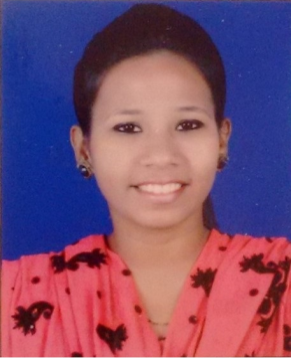 ZUBAIDAZUBAIDA.330281@2freemail.com  To work in a challenging environment and to achieve Organizational goals while keeping personal goals in mind.JOB DESIRED : Looking for an opportunity where I can use my talent which will help me to progress simultaneously bring profit to the organization.CAREER HISTORY	Currently working as an Economics Lecturer (XI & XII) In Kala Vidyalaya Junior College Of Commerec and Science From 1st June 2015 till dateWorked as an English Teacher Mother Teressa High School 2014-2015TOTAL WORK EXPERIENCE:- 2 YRS 6 MONTHSLANGUAGES KNOWN	English        :   Read Write & Speak Fluently Hindi            :   Read Write & Speak FluentlyMarathi        :    Read Write & Speak PERSONAL DETAILS	Gender		   :           FemaleDate of Birth	   :	7th December 1991 Marital status :            SingleCOMPETENCIES	Good Communication skillsGood Grasping PowerConfidentAdjustable to SituationsOBJECTIVEEDUCATION	COURSEBOARD/UNIVERSITYYEARRESULTM.Com Part IIMUMBAI UNIVERSITY2016GRADE “A”M.Com Part IMUMBAI UNIVERSITY2015GRADE “B”B.EdMUMBAI UNIVERSITY2014      GRADE “B”T.Y.BCOMMUMBAI UNIVERSITY2012I CLASSHSCMAHARASHTRA2009I CLASSSSCMAHARASHTRA2007DISTINCTION